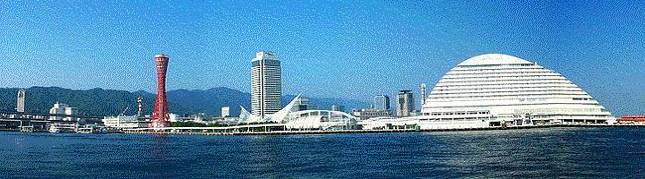 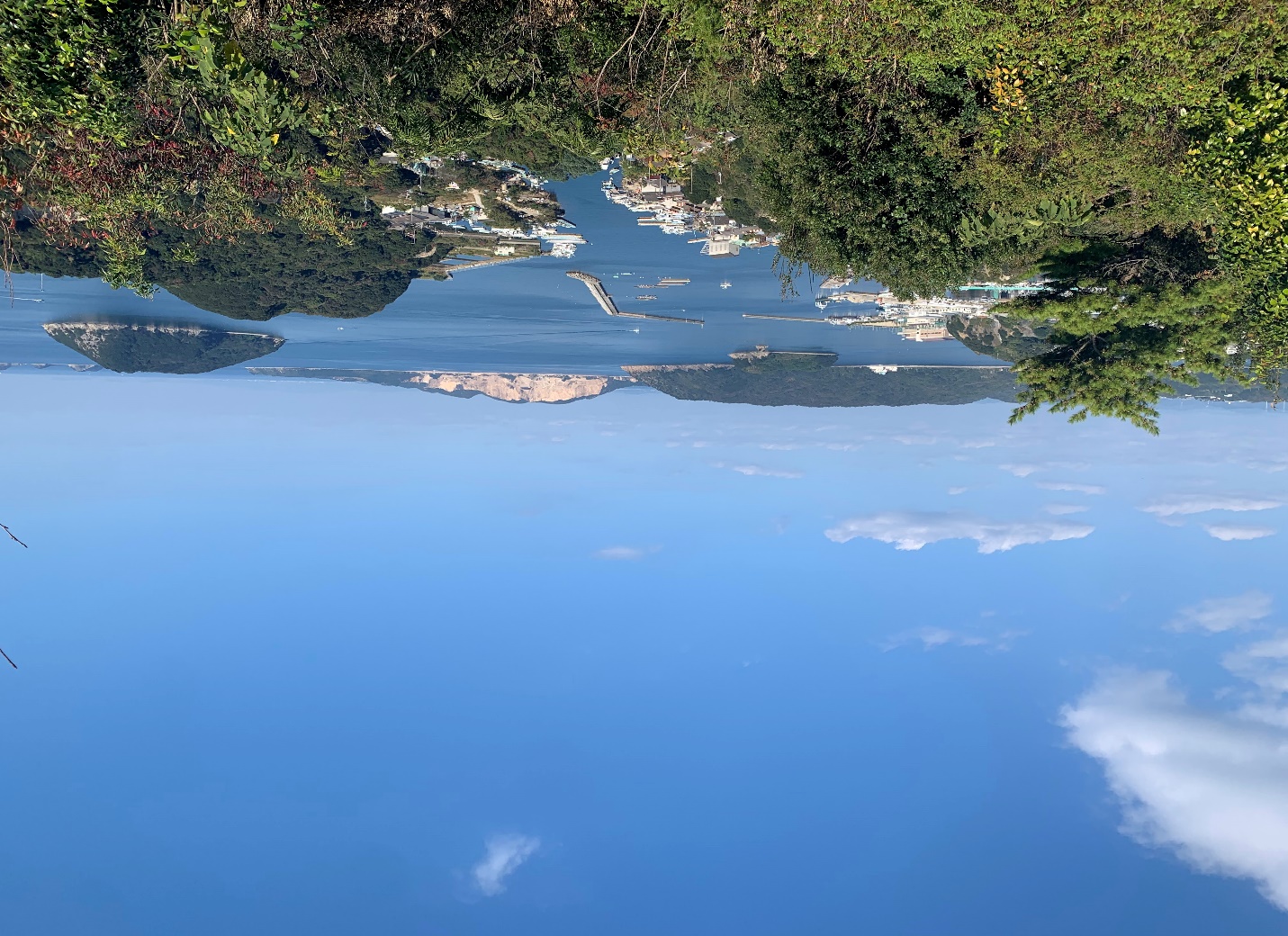 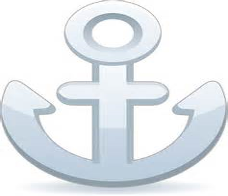 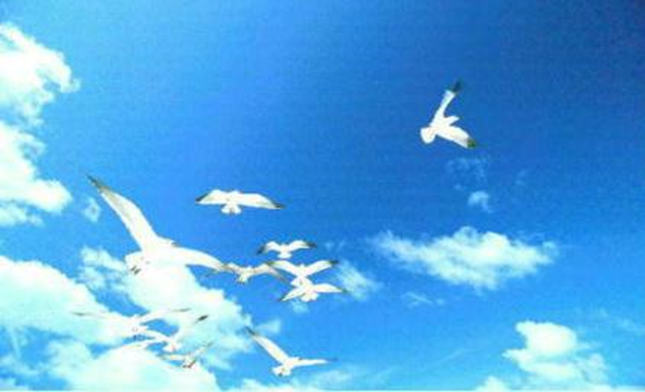 　　（ 令和４年２月 ）（注）①３．の中継貨物量は､神戸港輸入貨物を国内他港へ移出したもの及び神戸港輸出貨物で国内他港から移入したものである｡　 　 ②５．のトランシップ貨物は､外航船で輸送して来た貨物を神戸港で他の外航船に積み替えて輸送したものである｡　 　 ③３．４．５．の資料出所は､神戸市港湾局であり､６．の資料出所は､神戸公共職業安定所神戸港労働出張所である｡④７．８．の資料出所は、兵庫県倉庫協会及び兵庫県冷蔵倉庫協会である。（総務企画部物流施設対策官、海事振興部旅客課、貨物・港運課）最近３か月間の船員職業紹介実績表　　　　　　　　　（単位：人）最近３か月間の船員の失業給付金支給実績※失業給付金受給者実数とは、当月中に失業給付金を支給した者の実数である。　　　　　　　　　　　　　　　（海事振興部　船員労政課）【 事業者名 】合同会社太子ロジスティクスセンター【 事業者名 】有限会社みのり運輸【 事業者名 】三井倉庫株式会社【 事業者名 】植田住地株式会社新型コロナウイルスの感染拡大防止のため、予定している行事を調整（中止または延期等）する可能性もございます。関係者の皆様にはご迷惑をお掛けいたしますが、ご理解のほどお願い申し上げます。　　　　　　　　（総務企画部　総務課）（総務企画部　広報対策官）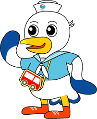 実　　　績前年同月比１．管内発着フェリー・旅客船方面別輸送量（令和３年１２月分）九　　州方　　面九　　州方　　面旅　客３３，６６９人 １３２．０％ １．管内発着フェリー・旅客船方面別輸送量（令和３年１２月分）九　　州方　　面九　　州方　　面車　両３１，３１７台 １０６．３％ １．管内発着フェリー・旅客船方面別輸送量（令和３年１２月分）淡路四国方　　面淡路四国方　　面旅　客７６，５０６人 １２４．６％ １．管内発着フェリー・旅客船方面別輸送量（令和３年１２月分）淡路四国方　　面淡路四国方　　面車　両１８，６７０台 １１４．６％ ２．神戸港起点遊覧船乗船者数　　（令和３年１２月分）総　　　数総　　　数総　　　数３０，４３８人 １９８．１％ ２．神戸港起点遊覧船乗船者数　　（令和３年１２月分）内：ﾚｽﾄﾗﾝｼｯﾌﾟ内：ﾚｽﾄﾗﾝｼｯﾌﾟ１５，０７７人 １８９．９％ ３．神戸港内貿貨物量【速報値】　　（令和３年９月分）純内貿貨物量（ﾌｪﾘｰ貨物除く）純内貿貨物量（ﾌｪﾘｰ貨物除く）純内貿貨物量（ﾌｪﾘｰ貨物除く）５４８千㌧ ９６．５％ ３．神戸港内貿貨物量【速報値】　　（令和３年９月分）中継貨物量中継貨物量中継貨物量５３５千㌧ １１６．４％４．神戸港コンテナ船入港隻（令和３年９月分）４．神戸港コンテナ船入港隻（令和３年９月分）４．神戸港コンテナ船入港隻（令和３年９月分）４．神戸港コンテナ船入港隻（令和３年９月分）２６７隻 ８１．２％ ５．神戸港外貿コンテナ貨物取扱量【速報値】（令和３年９月分）総　　　量総　　　量総　　　量１７１，６７５TEU １０６．４％ ５．神戸港外貿コンテナ貨物取扱量【速報値】（令和３年９月分）内：ﾄﾗﾝｼｯﾌﾟ貨物内：ﾄﾗﾝｼｯﾌﾟ貨物９３５TEU １６６．０％ ６．神戸港港湾労働者数【速報値】　　（令和４年１月末現在）総　　　数総　　　数総　　　数５，４５１人９８．８％ ６．神戸港港湾労働者数【速報値】　　（令和４年１月末現在）内：船　内内：船　内１，２１０人９９．７％ ６．神戸港港湾労働者数【速報値】　　（令和４年１月末現在）内：沿　岸内：沿　岸３，４３５人９８．５％ ７．神戸市内倉庫貨物入庫量（令和３年１２月分）普通倉庫普通倉庫普通倉庫４２５ 千㌧ ９５．６ ％ ７．神戸市内倉庫貨物入庫量（令和３年１２月分）冷蔵倉庫冷蔵倉庫冷蔵倉庫１００ 千㌧ １０３．０ ％ ８．神戸市内倉庫貨物保管残高（令和３年１２月分）普通倉庫普通倉庫普通倉庫８７９ 千㌧ ９９．８ ％ ８．神戸市内倉庫貨物保管残高（令和３年１２月分）冷蔵倉庫冷蔵倉庫冷蔵倉庫　　１６３ 千㌧ １００．１ ％ 月　　　別令和３年１１月令和３年１２月令和４年１月区　　　分令和３年１１月令和３年１２月令和４年１月合　　　　計求人数１６２７４２合　　　　計求職数１６１２１７合　　　　計求職者成立数３５３外　航　船求人数００４外　航　船求職数００１外　航　船求職者成立数０００内　航　船（旅客船を含む）求人数１２２６３４内　航　船（旅客船を含む）求職数１２７１６内　航　船（旅客船を含む）求職者成立数３３２その他船舶（曳船・作業船等）求人数４１４その他船舶（曳船・作業船等）求職数３５０その他船舶（曳船・作業船等）求職者成立数０１１漁　　　船求人数０００漁　　　船求職数１００漁　　　船求職者成立数０１０有効求人倍率（倍）有効求人倍率（倍）１．８６１．８８２．１９月　　　別令和３年１１月令和３年１２月令和４年１月区　　　分令和３年１１月令和３年１２月令和４年１月失業給付金受給者実数（人）失業給付金受給者実数（人）９６６失業給付金支給額　（千円）失業給付金支給額　（千円）３，１０６１，７６３２，７６７所在地兵庫県姫路市網干区和久344-1　ロワイヤル網干駅前305兵庫県姫路市網干区和久344-1　ロワイヤル網干駅前305兵庫県姫路市網干区和久344-1　ロワイヤル網干駅前305代表者代表者代表者代表社員　菅原 紀子倉庫の概要倉庫の名称Ｃ棟Ｃ棟Ｃ棟Ｃ棟Ｃ棟Ｃ棟倉庫の概要類　別一類倉庫位　置位　置揖保郡太子町阿曽671-1揖保郡太子町阿曽671-1揖保郡太子町阿曽671-1倉庫の概要構　造鉄骨造、角波鉄板貼、カラーガルバリウム鋼板葺、平屋建（準耐火建築物）鉄骨造、角波鉄板貼、カラーガルバリウム鋼板葺、平屋建（準耐火建築物）鉄骨造、角波鉄板貼、カラーガルバリウム鋼板葺、平屋建（準耐火建築物）鉄骨造、角波鉄板貼、カラーガルバリウム鋼板葺、平屋建（準耐火建築物）鉄骨造、角波鉄板貼、カラーガルバリウム鋼板葺、平屋建（準耐火建築物）鉄骨造、角波鉄板貼、カラーガルバリウム鋼板葺、平屋建（準耐火建築物）倉庫の概要面　積843㎡登録年月日登録年月日登録年月日令和4年1月12日令和4年1月12日所在地兵庫県神崎郡市川町上瀬加1647番地4兵庫県神崎郡市川町上瀬加1647番地4兵庫県神崎郡市川町上瀬加1647番地4代表者代表者代表者代表取締役　山口 恵美倉庫の概要倉庫の名称小野倉庫小野倉庫小野倉庫小野倉庫小野倉庫小野倉庫倉庫の概要類　別一類倉庫位　置位　置小野市樫山町字後ノ谷1471番地50小野市樫山町字後ノ谷1471番地50小野市樫山町字後ノ谷1471番地50倉庫の概要構　造鉄骨造、角波金属サイディング張、合金メッキ鋼板葺、平屋建（準耐火建築物）鉄骨造、角波金属サイディング張、合金メッキ鋼板葺、平屋建（準耐火建築物）鉄骨造、角波金属サイディング張、合金メッキ鋼板葺、平屋建（準耐火建築物）鉄骨造、角波金属サイディング張、合金メッキ鋼板葺、平屋建（準耐火建築物）鉄骨造、角波金属サイディング張、合金メッキ鋼板葺、平屋建（準耐火建築物）鉄骨造、角波金属サイディング張、合金メッキ鋼板葺、平屋建（準耐火建築物）倉庫の概要面　積1,325㎡登録年月日登録年月日登録年月日令和4年1月28日令和4年1月28日所在地東京都港区西新橋三丁目20番1号東京都港区西新橋三丁目20番1号東京都港区西新橋三丁目20番1号代表者代表者代表者代表取締役社長　久保 高伸倉庫の概要倉庫の名称西神第二倉庫西神第二倉庫西神第二倉庫西神第二倉庫西神第二倉庫西神第二倉庫倉庫の概要類　別一類倉庫位　置位　置神戸市須磨区弥栄台3丁目6番神戸市須磨区弥栄台3丁目6番神戸市須磨区弥栄台3丁目6番倉庫の概要構　造鉄骨造、ALC版張、二重折版葺、２階建（耐火建築物）鉄骨造、ALC版張、二重折版葺、２階建（耐火建築物）鉄骨造、ALC版張、二重折版葺、２階建（耐火建築物）鉄骨造、ALC版張、二重折版葺、２階建（耐火建築物）鉄骨造、ALC版張、二重折版葺、２階建（耐火建築物）鉄骨造、ALC版張、二重折版葺、２階建（耐火建築物）倉庫の概要面　積2,022㎡登録年月日登録年月日登録年月日令和4年1月21日令和4年1月21日所在地兵庫県加古郡稲美町六分一1178番地の251兵庫県加古郡稲美町六分一1178番地の251兵庫県加古郡稲美町六分一1178番地の251代表者代表者代表者代表取締役　植田 幸弘倉庫の概要倉庫の名称植田住地小野営業所倉庫植田住地小野営業所倉庫植田住地小野営業所倉庫植田住地小野営業所倉庫植田住地小野営業所倉庫植田住地小野営業所倉庫倉庫の概要類　別一類倉庫位　置位　置小野市池尻町629番地の68小野市池尻町629番地の68小野市池尻町629番地の68倉庫の概要構　造鉄骨造、ALC板張、ガルバリウム鋼板折板葺、３階建（耐火建築物）鉄骨造、ALC板張、ガルバリウム鋼板折板葺、３階建（耐火建築物）鉄骨造、ALC板張、ガルバリウム鋼板折板葺、３階建（耐火建築物）鉄骨造、ALC板張、ガルバリウム鋼板折板葺、３階建（耐火建築物）鉄骨造、ALC板張、ガルバリウム鋼板折板葺、３階建（耐火建築物）鉄骨造、ALC板張、ガルバリウム鋼板折板葺、３階建（耐火建築物）倉庫の概要面　積8,174㎡登録年月日登録年月日登録年月日令和4年1月28日令和4年1月28日日　程行　事　（ 場　所 ）担　当　課２２日(火)近畿地方交通政策審議会　神戸船員部会（神戸第２地方合同庁舎）海事振興部船員労政課日程発表事項担当部課２日「内航海運活性化セミナー」開催中止のお知らせ海事振興部海上安全環境部３日安全統括管理者及び運航管理者研修　～YouTube配信～海上安全環境部運航労務監理官９日新型コロナウイルス感染者について総務企画部人事課２２日「第12回トラック輸送における取引環境・労働時間改善兵庫県地方協議会」を開催します兵庫陸運部輸送部門２４日新型コロナウイルス感染者について総務企画部人事課